ENGLISH ACTIVITIES   Completa los espacios en blanco con la preposición de lugar que corresponde.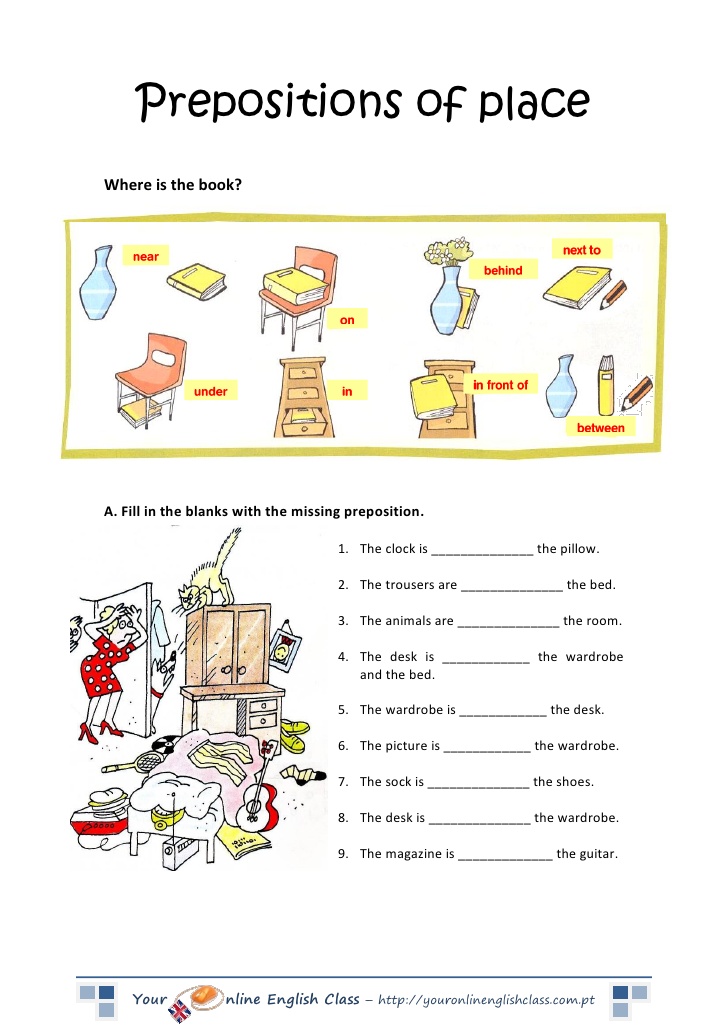 Escribe la preposición de lugar de acuerdo a la imagen.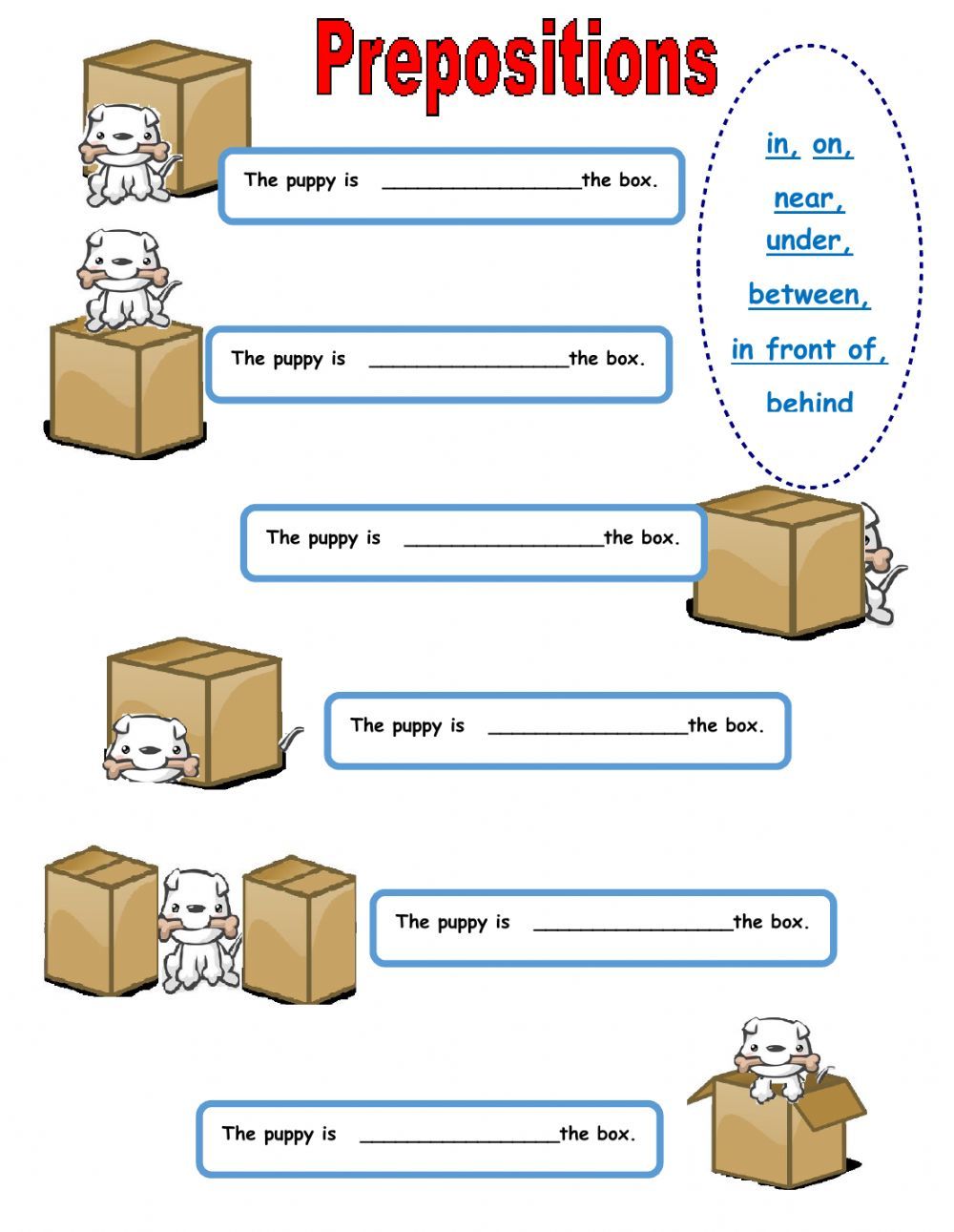 NameGradeTeacherPatricio Castro Rodríguez